The Constitution of the United States Articles I and II                                            (Excerpts on Military Power) Article I Section 1 All legislative Powers herein granted shall be vested in a Congress of the United States, which shall consist of a Senate and House of Representatives. Section 7 1: All Bills for raising Revenue shall originate in the House of Representatives; but the Senate may propose or concur with Amendments as on other Bills. Section 8 1: The Congress shall have Power To lay and collect Taxes, Duties, Imposts and Excises, to pay the Debts and provide for the common Defence and general Welfare of the United States; but all Duties, Imposts and Excises shall be uniform throughout the United States; 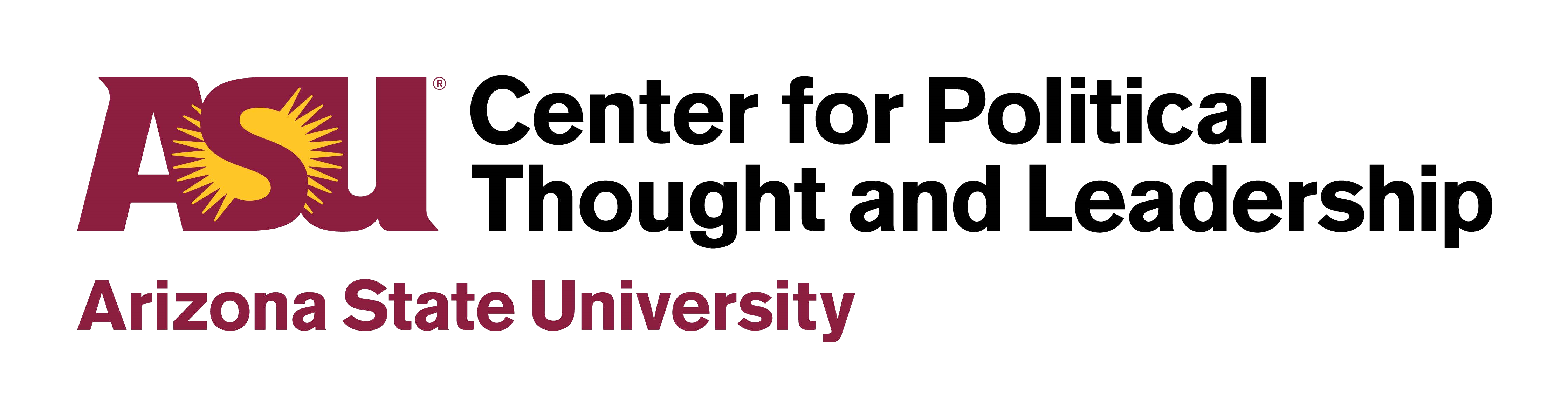 2: To borrow Money on the credit of the United States; 3: To regulate Commerce with foreign Nations, and among the several States, and with the Indian Tribes; 10: To define and punish Piracies and Felonies committed on the high Seas, and Offences against the Law of Nations; 11: To declare War, grant Letters of Marque and Reprisal, and make Rules concerning Captures on Land and Water; 12: To raise and support Armies, but no Appropriation of Money to that Use shall be for a longer Term than two Years; 13: To provide and maintain a Navy; 14: To make Rules for the Government and Regulation of the land and naval Forces; 15: To provide for calling forth the Militia to execute the Laws of the Union, suppress Insurrections and repel Invasions; 16: To provide for organizing, arming, and disciplining, the Militia, and for governing such Part of them as may be employed in the Service of the United States, reserving to the States respectively, the Appointment of the Officers, and the Authority of training the Militia according to the discipline prescribed by Congress; 18: To make all Laws which shall be necessary and proper for carrying into Execution the foregoing Powers, and all other Powers vested by this Constitution in the Government of the United States, or in any Department or Officer thereof. Section 10 3: No State shall, without the Consent of Congress, lay any Duty of Tonnage, keep Troops, or Ships of War in time of Peace, enter into any Agreement or Compact with another State, or with a foreign Power, or engage in War, unless actually invaded, or in such imminent Danger as will not admit of delay. Article II Section 1 1: The executive Power shall be vested in a President of the United States of America. He shall hold his Office during the Term of four Years, and, together with the Vice President, chosen for the same Term, be elected, as follows... Section 2 1: The President shall be Commander in Chief of the Army and Navy of the United States, and of the Militia of the several States, when called into the actual Service of the United States; he may require the Opinion, in writing, of the principal Officer in each of the executive Departments, upon any Subject relating to the Duties of their respective Offices, and he shall have Power to grant Reprieves and Pardons for Offences against the United States, except in Cases of Impeachment. 2: He shall have Power, by and with the Advice and Consent of the Senate, to make Treaties, provided two thirds of the Senators present concur; and he shall nominate, and by and with the Advice and Consent of the Senate, shall appoint Ambassadors, other public Ministers and Consuls, Judges of the supreme Court, and all other Officers of the United States, whose Appointments are not herein otherwise provided for, and which shall be established by Law: but the Congress may by Law vest the Appointment of such inferior Officers, as they think proper, in the President alone, in the Courts of Law, or in the Heads of Departments. 3: The President shall have Power to fill up all Vacancies that may happen during the Recess of the Senate, by granting Commissions which shall expire at the End of their next Session. Federalist 69 Alexander Hamilton(excerpts)“The President is to be the "commander-in-chief of the army and navy of the United States, and of the militia of the several States, when called into the actual service of the United States….. In most of these particulars, the power of the President will resemble equally that of the king of Great Britain and of the governor of New York. The most material points of difference are these: First. The President will have only the occasional command of such part of the militia of the nation as by legislative provision may be called into the actual service of the Union. The king of Great Britain and the governor of New York have at all times the entire command of all the militia within their several jurisdictions. In this article, therefore, the power of the President would be inferior to that of either the monarch or the governor. Secondly. The President is to be commander-in-chief of the army and navy of the United States. In this respect his authority would be nominally the same with that of the king of Great Britain, but in substance much inferior to it. It would amount to nothing more than the supreme command and direction of the military and naval forces, as first General and admiral of the Confederacy; while that of the British king extends to the DECLARING of war and to the RAISING and REGULATING of fleets and armies, all which, by the Constitution under consideration, would appertain to the legislature. The governor of New York, on the other hand, is by the constitution of the State vested only with the command of its militia and navy. But the constitutions of several of the States expressly declare their governors to be commanders-in-chief, as well of the army as navy; and it may well be a question, whether those of New Hampshire and Massachusetts, in particular, do not, in this instance, confer larger powers upon their respective governors, than could be claimed by a President of the United States. 